Supporting dataTable S1. Several different phasins of the surface-associated proteins of PHB granulesReferences:1 Wieczorek R, Pries A, Steinbüchel A, Mayer F. Analysis of a 24-kilodalton protein associated with the polyhydroxyalkanoic acid granules in Alcaligenes eutrophus. J Bacteriol. 1995;177:2425-2435.2 Pfeiffer D, Jendrossek D. Localization of poly (3-hydroxybutyrate) (PHB) granule-associated proteins during PHB granule formation and identification of two new phasins, PhaP6 and PhaP7, in Ralstonia eutropha H16. J Bacteriol. 2012;194:5909-5921.3 McCool GJ, Cannon MC. Polyhydroxyalkanoate inclusion body-associated proteins and coding region in Bacillus megaterium. J Bacteriol. 1999;181:585-592.4 Pieper-Fürst U, Madkour MH, Mayer F, Steinbüchel A. Purification and characterization of a 14-kilodalton protein that is bound to the surface of polyhydroxyalkanoic acid granules in Rhodococcus ruber. J Bacteriol. 1994;176:4328-4337.5 Prieto MA, Bühler B, Jung K, Witholt B, Kessler B. PhaF, a polyhydroxyalkanoate-granule-associated protein of Pseudomonas oleovorans GPo1 involved in the regulatory expression system for pha genes. J Bacteriol. 1999;181:858-868. 6 Mezzina MP, Wetzler DE, Catone MV, Bucci H, Di Paola M, Pettinari MJ. A phasin with many faces: structural insights on PhaP from Azotobacter sp. FA8. PLoS One. 2014;9:e103012. 7 Zhao H, Wei H, Liu X, Yao Z, Xu M, Wei D, et al. Structural insights on PHA binding protein PhaP from Aeromonas hydrophila. Sci Rep. 2016;6:39424. Table S2. Metagenomic lipase LipM7Table S3. Primers used to clone the recombinant proteins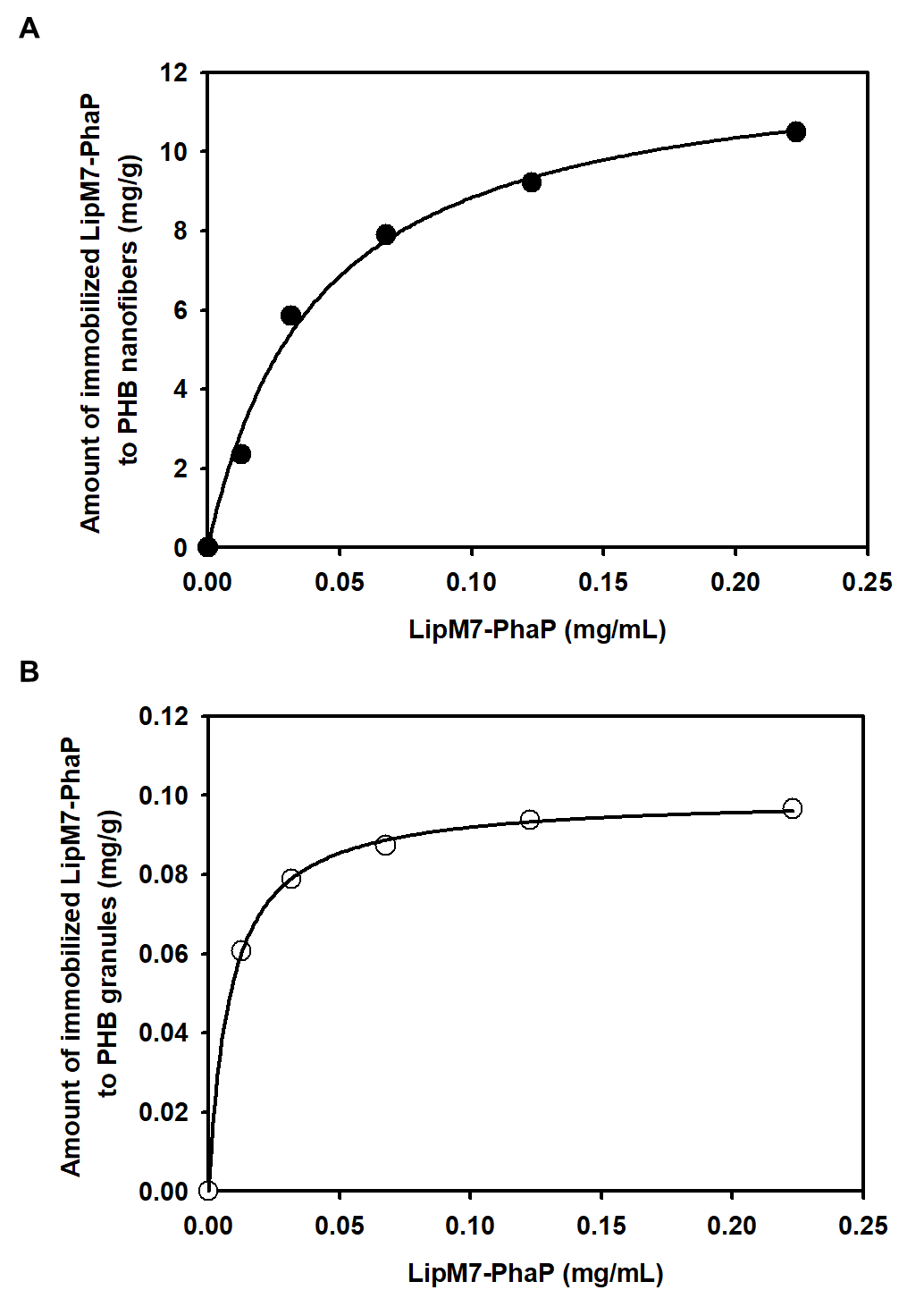 Figure S1. Langmuir isotherm analysis of LipM7-PhaP binding onto PHB nanofibers (A) and granular PHB supports (B).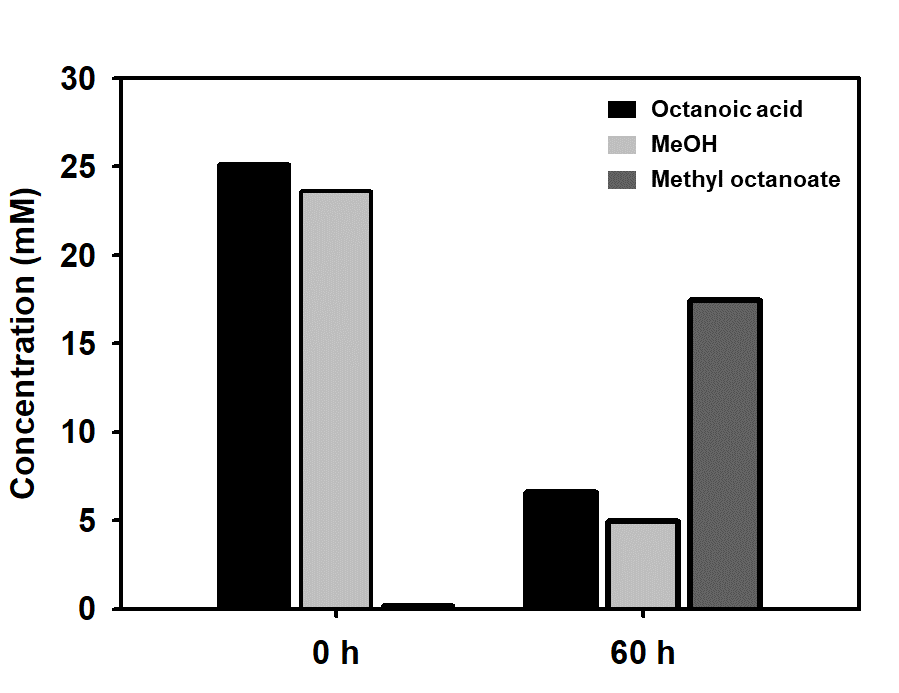 Figure S2. Conversion of octanoic acid to methyl octanoate by LipM7-PhaP-PHB nanofibers.PhasinStrainProtein M.W. (kDa)ReferencesPhaP1-PhaP7Ralstonia eutropha63.2-11.21,2PhaPBacillus megaterium19.93GA14Rhodococcus ruber1424PhaF and PhaIPseudomonas putida28.3 and 15.35FA8Azeotobacter sp.21.76PhaPAeromonas hydrophila13.57Nucleotide sequence of lipM7(879 bp)ATGCCTAGTGAGGAACATGAAGCCATTGTCGCCATGGTGCAGGCGAGCCCGCCGGGAGCAGGCAGCATAGAAGAGTCGCGTGCCGGTTTTGACGCCATGTTGTCGATGTTTCCGCTGCCGGATGATGTGGACATCGAAGAGATCAATATCCAGCACATCAATGCGGATTGGGTCAGCGTCCCGGAGACGATGGATAGCCGGGTGGTGTTGTATCTCCACGGCGGCGGCTACGTGATCGGCAATAACGTCGGCTATCGCGAGTTTGCCTCGCGCGTGGCCCGGGCAACCAAATCCCGGGTGTTGTTGATCAACTATCGGCTGGCGCCGGAGAATCCATTTCCGGCTGCGGTAGACGATGCGGTGATGGCCTATCGCTGGCTGTTGGAACAGGGTACACCGGCAGAGCAGCTCATGGTGGCGGGTGACTCTGCCGGCGGCGGACTCACCCTGGCGACGCTGGTGGCATTGCGTGACGGCGGTGCGCCGATGCCTGCGTGTGCGACCTGTTTTTCACCCTGGGTGGACCTGGAAGGCGGGGGTGACTCCGCCCAACCCGGTGCCGTAGATGACCCCATGATTGGCGTGCAAGGGCTGCAGGACATGGGGCGACACTACGCCGGTGATGATATGCGAAATCCTCTGGCCGCACCGTTGTATGCGGATCTCTCGGGATTGCCGCCGCTGCAGGTGTTTGCAGGTACCCGGGAAGTTCTGCTGAGTGATTCCACCCGTATTGTCGACAATGCCCAGGCTGCCGGTGTAAACGCCTCATTGACCGTCGGCGACGGTTTGATTCACGTCTGGCAGTTGTTCGGCAATGTACCGGAAGCGGCGGAGTCTTTGCAGCAGGTAGCCGAGTTCGCGGACAAACACCTGCCTAmino acid sequence of lipM7(293 a.a.)MPSEEHEAIVAMVQASPPGAGSIEESRAGFDAMLSMFPLPDDVDIEEINIQHINADWVSVPETMDSRVVLYLHGGGYVIGNNVGYREFASRVARATKSRVLLINYRLAPENPFPAAVDDAVMAYRWLLEQGTPAEQLMVAGDSAGGGLTLATLVALRDGGAPMPACATCFSPWVDLEGGGDSAQPGAVDDPMIGVQGLQDMGRHYAGDDMRNPLAAPLYADLSGLPPLQVFAGTREVLLSDSTRIVDNAQAAGVNASLTVGDGLIHVWQLFGNVPEAAESLQQVAEFADKHLPGenePrimersSequences (5’ to 3’)PhaPPhaP NdeI-ForwardGGAATTCCATATGAATATGGATGTGATTAAAAGTPhaPPhaP XhoI-ReverseCCGCTCGAGTTATTAATGGTGATGGTGATGGTGGGCTTTACCAGTGCTTTTCTTsfGFPsfGFP NdeI-ForwardGGAATTCCATATGCAGAGCAAAGGCGAAGAACTGsfGFPsfGFP XhoI-ReverseCCGCTCGAGTTATTAATGGTGATGGTGATGLipM7LipM7 NdeI-ForwardGGAATTCCATATGCCTAGTGAGGAACATGAALipM7LipM7 XhoI-ReverseCCGCTCGAGTTAATGGTGATGGTGATGGTGAGGCAGGTGTTTGTCCGCGAAsfGFP-PhaPsfGFP NdeI-ForwardGGAATTCCATATGCAGAGCAAAGGCGAAGAACTGsfGFP-PhaPsfGFP HindIII-ReverseCCCAAGCTTTTTATACAGTTCATCCATGCCsfGFP-PhaPPhaP HindIII-ForwardCCCAAGCTTAATATGGATGTGATTAAAAGTsfGFP-PhaPPhaP XhoI-ReverseCCGCTCGAGTTATTAATGGTGATGGTGATGGTGGGCTTTACCAGTGCTTTTCTTPhaP-sfGFPPhaP NdeI-ForwardGGAATTCCATATGAATATGGATGTGATTAAAAGTPhaP-sfGFPPhaP HindIII-ReverseCCCAAGCTTGGCTTTACCAGTGCTTTTCTTPhaP-sfGFPsfGFP HindIII-ForwardCCCAAGCTTCAGAGCAAAGGCGAAGAACTGPhaP-sfGFPsfGFP XhoI-ReverseCCGCTCGAGTTATTAATGGTGATGGTGATGLipM7-PhaPLipM7 NdeI-ForwardGGAATTCCATATGCCTAGTGAGGAACATGAALipM7-PhaPLipM7 HindIII-ReverseCCCAAGCTTAGGCAGGTGTTTGTCCGCLipM7-PhaPPhaP HindIII-ForwardCCCAAGCTTAATATGGATGTGATTAAAAGTLipM7-PhaPPhaP XhoI-ReverseCCGCTCGAGTTATTAATGGTGATGGTGATGGTGGGCTTTACCAGTGCTTTTCTTPhaP-LipM7PhaP NdeI-ForwardGGAATTCCATATGAATATGGATGTGATTAAAAGTPhaP-LipM7PhaP HindIII-ReverseCCCAAGCTTGGCTTTACCAGTGCTTTTCTTPhaP-LipM7LipM7 HindIII-ForwardCCCAAGCTTCCTAGTGAGGAACATGAAPhaP-LipM7LipM7 XhoI-ReverseCCGCTCGAGTTAATGGTGATGGTGATGGTGAGGCAGGTGTTTGTCCGCGAA